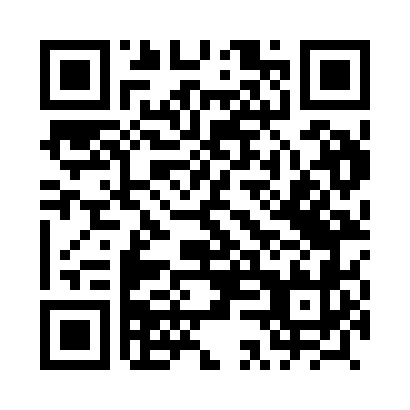 Prayer times for Grabica, PolandMon 1 Apr 2024 - Tue 30 Apr 2024High Latitude Method: Angle Based RulePrayer Calculation Method: Muslim World LeagueAsar Calculation Method: HanafiPrayer times provided by https://www.salahtimes.comDateDayFajrSunriseDhuhrAsrMaghribIsha1Mon4:186:1612:465:137:169:072Tue4:156:1412:455:147:179:093Wed4:126:1212:455:157:199:124Thu4:096:1012:455:167:219:145Fri4:066:0712:445:187:229:166Sat4:046:0512:445:197:249:187Sun4:016:0312:445:207:269:218Mon3:586:0112:445:217:279:239Tue3:555:5912:435:227:299:2510Wed3:525:5612:435:237:319:2811Thu3:495:5412:435:257:329:3012Fri3:465:5212:435:267:349:3213Sat3:435:5012:425:277:369:3514Sun3:405:4812:425:287:379:3715Mon3:375:4512:425:297:399:4016Tue3:335:4312:425:307:419:4217Wed3:305:4112:415:317:429:4518Thu3:275:3912:415:327:449:4719Fri3:245:3712:415:347:469:5020Sat3:215:3512:415:357:479:5321Sun3:185:3312:415:367:499:5522Mon3:145:3112:405:377:519:5823Tue3:115:2912:405:387:5210:0124Wed3:085:2712:405:397:5410:0425Thu3:045:2512:405:407:5610:0626Fri3:015:2312:405:417:5710:0927Sat2:585:2112:395:427:5910:1228Sun2:545:1912:395:438:0110:1529Mon2:515:1712:395:448:0210:1830Tue2:475:1512:395:458:0410:21